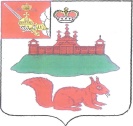 АДМИНИСТРАЦИЯ  КИЧМЕНГСКО-ГОРОДЕЦКОГО МУНИЦИПАЛЬНОГО РАЙОНА ВОЛОГОДСКОЙ ОБЛАСТИПОСТАНОВЛЕНИЕ         от 23.01.2018    №   54               с. Кичменгский ГородокО внесении изменений в постановлениеадминистрации района от 10.11.2017 года № 548В соответствии с постановлением Правительства Вологодской области от 28 декабря 2017 года № 1198 «О внесении изменений в постановление Правительства области от 13 июня 2017 года № 530» администрация района ПОСТАНОВЛЯЕТ:Внести в постановление администрации Кичменгско - Городецкого муниципального района от 10.11.2017 года № 548 «Об утверждении Порядка предоставления мер социальной поддержки детям из многодетных семей в целях реализации права на образование» следующие изменения:в пункте 2.1 Порядка цифры «150» заменить цифрами «300»;в пункте 3.1 Порядка цифры «1500» заменить цифрами «3000».Контроль за исполнением постановления возложить на начальника управления образования администрации Кичменгско - Городецкого муниципального района О.А. Дурягину.Настоящее постановление вступает в силу после его официального опубликования в районной газете «Заря Севера», распространяется на правоотношения, возникшие с 01января 2018 года, и подлежит размещению на официальном сайте Кичменгско - Городецкого муниципального района в информационно-телекоммуникационной сети «Интернет».Руководитель администрации                                                                                  Кичменгско – Городецкого муниципального района                         С.А.Ордин